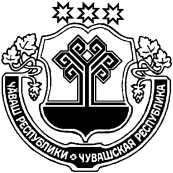 Об утверждении положения об организации питания обучающихся в муниципальных общеобразовательных учреждениях Янтиковского районаВ соответствии с Федеральным законами от 06.10.2003 № 131-ФЗ «Об общих принципах организации местного самоуправления в Российской Федерации», от 29.12.2012 № 273-ФЗ «Об образовании в Российской Федерации» (с изменениями и дополнениями), Законами Чувашской Республики от 30.07. 2013 № 50 «Об образовании в Чувашской Республике», от 08.07.2021 № 98 «О повышении социального благополучия многодетных семей в Чувашской Республике», постановлением Главного государственного санитарного врача Российской Федерации от 28.09.2020 № 28 «Об утверждении санитарных правил СП 2.4.3648-20 «Санитарно-эпидемиологические требования к организациям воспитания и обучения, отдыха и оздоровления детей и молодежи» и в целях укрепления здоровья детей и подростков,  администрация   Янтиковского района  п о с т а н о в л я е т:1. Утвердить прилагаемое Положение об организации питания обучающихся в муниципальных общеобразовательных учреждениях Янтиковского района.2. Отделу образования администрации Янтиковского района организовать работу по координации деятельности муниципальных общеобразовательных учреждений по организации школьного питания.3. Признать утратившим силу:постановление администрации Янтиковского района от 28.08.2017 № 359 «Об утверждении Положения об организации питания обучающихся в муниципальных общеобразовательных организациях Янтиковского района»;постановление администрации Янтиковского района от 23.04.2020 № 203 «О внесении изменения в Положение об организации питания обучающихся в муниципальных общеобразовательных организациях Янтиковского района Чувашской Республики»;постановление администрации Янтиковского района от 02.09.2020 № 410 «О внесении изменения в Положение об организации питания обучающихся в муниципальных общеобразовательных организациях Янтиковского района Чувашской Республики»;постановление администрации Янтиковского района от 23.11.2020 № 575 «О внесении изменения в Положение об организации питания обучающихся в муниципальных общеобразовательных организациях Янтиковского района Чувашской Республики»;постановление администрации Янтиковского района от 16.02.2021 № 79 «О внесении изменения в Положение об организации питания обучающихся в муниципальных общеобразовательных организациях Янтиковского района Чувашской Республики».4. Контроль за исполнением настоящего постановления возложить на заместителя главы администрации - начальника отдела образования.5. Настоящее постановление вступает в силу после его официального опубликования (обнародования).Глава администрации Янтиковского района                                                                           В.Б. МихайловПриложение
к постановлению администрацииЯнтиковского районаот 31.07.2021 № 455 Положение
об организации питания обучающихся в муниципальных общеобразовательных организаций Янтиковского района 1. Общие положения1.1. Положение об организации питания учащихся муниципальных общеобразовательных учреждений Янтиковского района (далее - Положение) разработано в целях укрепления здоровья детей и подростков.1.2. Действие настоящего Положения распространяется на муниципальные общеобразовательные организации Янтиковского района (далее - Общеобразовательные организации).1.3. Положение регулирует отношения между общеобразовательными учреждениями и родителями (законными представителями) учащихся, определяет порядок организации питания, предоставляемый на платной, льготной и бесплатной основе.1.4. Общеобразовательные организации, предоставляющие услуги по питанию на льготной основе, обеспечивают размещение информации о предоставлении указанных мер социальной поддержки посредством использования Единой государственной информационной системы социального обеспечения (далее - ЕГИССО), в порядке и в объеме, установленными Правительством Российской Федерации, и в соответствии с форматами, установленными оператором ЕГИССО.Размещенная информация о мерах социальной поддержки может быть получена посредством использования ЕГИССО в порядке и объеме, установленными Правительством Российской Федерации, и в соответствии с форматами, установленными оператором ЕГИССО.2. Цели и задачи2.1. Основными целями Положения являются сохранение и укрепление здоровья обучающихся общеобразовательных организаций за счет повышения качества и безопасности питания.2.2. Для достижения поставленных целей предусматривается решение следующих задач:2.2.1. Повышение доступности и качества питания обучающихся в Общеобразовательной организации.2.2.2. Модернизация пищеблоков в соответствии с требованиями современных технологий.2.2.3. Обеспечение льготным питанием категорий детей, нуждающихся в социальной поддержке.2.2.4. Привлечение к организации питания в общеобразовательных организациях юридических лиц или индивидуальных предпринимателей без образования юридического лица.Организация питания в общеобразовательных организацияхОрганизация питания возлагается на общеобразовательную организацию.Питание обучающихся организуется по месту учебы на базе школьных пищеблоков как самостоятельно общеобразовательными организациями, так и совместно с индивидуальными предпринимателями, предоставляющими услуги общественного питания на договорной основе. При любой форме организации питания должны соблюдаться санитарные требования к содержанию помещений школьных столовых и характеру организации производства, питание должно быть полноценным, высококачественным и соответствовать возрастным особенностям школьников.В Общеобразовательной организации питание осуществляется посредством реализации основного (организованного) меню, включающего горячее питание, дополнительного питания, а также индивидуальных меню для детей, нуждающихся в лечебном и диетическом питании. Количество приемов пищи зависит от режима функционирования Общеобразовательной организации и режима обучения: если время пребывания детей в организации до 6 часов, то прием пищи должен быть один – завтрак и обед, более 6 часов – не менее двух приемов пищи: завтрак и обед.Для обучающихся общеобразовательных учреждений предусматривается реализация (свободная продажа) готовых блюд и буфетной продукции с учетом ограничений, изложенных в СанПиН 2.3/2.4.3590-20.Режим учебных занятий и длительность перемен должны обеспечить достаточно времени для приема пищи. Большие перемены должны быть не менее 15 - 20 минут. Питание в общеобразовательных организациях осуществляется в соответствии с меню, разработанным на период не менее двух недель для детей 7-11 лет и 12 лет и старше, утвержденным руководителем.Гигиенические показатели пищевой ценности продовольственного сырья и пищевых продуктов, используемых в питании обучающихся, должны соответствовать Санитарно-эпидемиологическим правилам и нормативам Сан-ПиН 2.3.2.1078-01 «Гигиенические требования безопасности и пищевой ценности пищевых продуктов».3.8. Общеобразовательные организации:- создают условия для предоставления горячего питания всем обучающимся, преподавателям, обслуживающему персоналу;- осуществляют организационную работу по вопросам питания обучающихся, утверждают график посещения учащимися столовой под руководством педагогов, утверждают списки обучающихся, нуждающихся в социальной поддержке (льготном питании);- формируют культурно-гигиенические навыки у обучающихся при приеме пищи;- предоставляют обучающимся рациональное и безопасное питание на основе 12-дневного перспективного меню;- при закупке и производстве кулинарной продукции руководствуются нормативными актами органов исполнительной власти, отраслевыми стандартами, техническими нормативами, технико-технологическими картами;- обеспечивают строгое соблюдение правил приемки поступающего сырья, полуфабрикатов, кулинарной продукции, условий и сроков хранения, реализации скоропортящихся продуктов;- содержат помещения предприятий общественного питания, оборудование, инвентарь в соответствии с правилами, утвержденными органами санитарной, технической и противопожарной инспекций. Правильно эксплуатируют холодильное, технологическое и другое оборудование и инвентарь.- обеспечивают школьную столовую теплоснабжением, электроэнергией, горячей и холодной водой, торговым, технологическим и холодильным оборудованием. Осуществляют техническое обслуживание, текущий и капитальный ремонт оборудования;- производят своевременно капитальный и текущий ремонт помещений столовой, технический надзор, охрану имущества и продуктов питания, оснащают столовую пожарно-охранной сигнализацией;- укомплектовывают столовую квалифицированными кадрами, способствует их профессиональному росту. Лица, работающие в школьной столовой, должны соответствовать требованиям, касающимся прохождения ими профессиональной гигиенической подготовки и аттестации, предварительных и периодических медицинских осмотров, вакцинации, установленным законодательством Российской Федерации.- своевременно и качественно выполняют предписания надзорных органов в отношении содержания школьных столовых и организации качественного и безопасного питания детей;- самостоятельно разрабатывают программу производственного контроля и принимают меры по ее реализации.Администрация Общеобразовательной организации осуществляет организационную и разъяснительную работу с обучающимися и родителями (законными представителями) с целью организации питания обучающихся на платной, льготной и бесплатной основах.3.10. Льготное питание обучающимся в общеобразовательных организациях финансируется, исходя из возможностей бюджета района.Порядок предоставления питания на платной и льготной основах.4.1. Питание на платной основе за счет средств родителей (законных представителей) предоставляется всем обучающимся по их желанию, в соответствии с действующим законодательством.Предельный размер стоимости питания обучающихся определяется ежегодно отделом образования администрации Янтиковского района.4.2. Право на получение льготного горячего питания имеют следующие категории лиц:- обучающиеся с ограниченными возможностями здоровья;- обучающиеся из многодетных малоимущих семей, имеющих трех и более детей в возрасте до 18 лет, обучающихся по образовательным программам основного общего и среднего общего образования (далее – многодетная малоимущая семья);Бесплатное двухразовое льготное питание предоставляется обучающимся с ограниченными возможностями здоровья и детям из многодетных малоимущих семей.Обучающимся, одновременно относящимся к нескольким категориям лиц, питание предоставляется по одному из оснований.Финансирование расходов, связанных с предоставлением льготного горячего питания обучающимся, осуществляется за счет средств бюджета Янтиковского района, республиканского бюджета.Льготное питание предоставляется в дни фактического посещения обучающимся Общеобразовательной организации. 4.6. Льготное питание предоставляется в заявительном порядке. 4.7. Условием обеспечения льготным питанием является предоставление по месту обучения следующих документов: 4.7.1. Для обучающихся с ограниченными возможностями здоровья:заявление одного из родителей (законных представителей) несовершеннолетнего обучающегося об обеспечении льготным питанием; документ, подтверждающий статус ребенка с ОВЗ.4.7.2. Для обучающихся из многодетных малоимущих семей:заявление одного из родителей (законных представителей) несовершеннолетнего обучающегося об обеспечении льготным питанием;В соответствии с Федеральным законом от 27 июля . № 210-ФЗ «Об организации предоставления государственных и муниципальных услуг» при предоставлении муниципальной услуги, Общеобразовательная организация не вправе требовать от заявителя:справку органов социальной защиты населения о приравнивании к многодетным семьям;справку органов социальной защиты населения, подтверждающая статус многодетной малоимущей семьи.Заявитель вправе представить указанные документы по собственной инициативе. 4.8. Решение об обеспечении льготным питанием оформляется локальным нормативным актом Общеобразовательной организации.4.9. Родители (законные представители) несовершеннолетнего обучающегося обязаны в письменной форме извещать руководителя Общеобразовательной организации о наступлении обстоятельств, влекущих изменение или прекращение прав обучающихся на обеспечение льготным питанием, не позднее двух недель с момента наступления таких обстоятельств.4.10. Право на получение меры социальной поддержки по обеспечению ежедневным двухразовым питанием сохраняется за обучающимися с ОВЗ, достигшими возраста 18 лет и продолжающими обучение в Образовательных организациях, до окончания обучения.4.11. Обучающимся с ОВЗ, не посещающим образовательное учреждение и получающим образование на дому, по заявлению родителей (законных представителей) предоставляется компенсация за питание в денежном эквиваленте в размере 25 (двадцать пять) рублей в день на обучающегося путем перечисления на расчетный счет заявителя, открытый в кредитной организации, указанный в заявлении.4.12. Общеобразовательная организация:определяет ответственного за организацию питания в Общеобразовательной организации;регистрирует документы, представленные родителями (законными представителями) детей, в журнале приема заявлений, выдает после регистрации заявления родителям (законным представителям) детей расписки в получении документов, содержащей информацию о регистрационном номере заявления о предоставлении льготного питания обучающемуся, оформляет на каждого обучающегося, которому предоставляется льготное питание, дело, в которое подшиваются все представленные документы, обеспечивает хранение документов у ответственного лица за организацию питания в течение 5 лет в соответствии с номенклатурой дел Общеобразовательной организации;обеспечивает контроль по учету обучающихся питанием на льготной основе и целевому расходованию бюджетных средств, выделяемых на питание обучающихся, ведет табель учета посещаемости обучающихся школьной столовой;соблюдает сроки предоставления в вышестоящие организации отчетной документации (акт о предоставленном питании, ежедневное меню, табель учета).4.13. В Общеобразовательной организации приказом директора назначается комиссия по определению списочного состава обучающихся на получение льготного питания (далее - Комиссия по питанию).Основной задачей Комиссии по питанию является вынесение заключения о предоставлении льготного питания обучающимся.4.14. Работа в Комиссии по питанию осуществляется на безвозмездной основе.4.15. Комиссия по питанию состоит из председателя, заместителя председателя, секретаря (не менее 3 человек). В состав комиссии входят директор, заместитель директора, педагогический работник, ответственный за организацию питания.4.16. Комиссия по питанию осуществляет следующие функции:проводит анализ представленных документов;на основании проведенного анализа готовит протокол о предоставлении льготного питания обучающимся.4.17. Заседания Комиссии по питанию проводятся по мере представления заявлений и документов.4.18. Заседание Комиссии по питанию считается правомочным, если в нем принимают участие не менее половины ее членов.4.19. Комиссию по питанию возглавляет председатель комиссии. Председателем комиссии является директор. В отсутствие председателя его функции исполняет заместитель председателя комиссии.4.20. Организацию работы Комиссии по питанию осуществляет секретарь.4.21. Ответственность за правомерность предоставления льготного питания обучающимся возлагается на директора Общеобразовательной организации.4.22. Решения Комиссии по питанию принимаются путем открытого голосования простым большинством голосов и оформляются протоколом, который подписывают председательствующий на заседании комиссии и секретарь.4.23. На основании протокола заседания Комиссия по питанию готовит заключение о предоставлении льготного питания обучающимся, которое утверждается приказом директора Общеобразовательной организации.4.24. Льготное питание предоставляется с момента утверждения приказа директора Общеобразовательной организации.4.25. Заявители уведомляются о принятом решении незамедлительно с момента издания приказа о льготного питания обучающимся.4.26. Комиссия по питанию обязана:корректировать во время учебного года контингент обучающихся на получение льготного питания в случаях предоставления заявлений и подтверждающих документов от родителей (законных представителей) обучающихся для предоставления льготного питания;принимать решения о предоставлении льготного питания обучающимся и утверждения приказом директора Общеобразовательной организации (не позднее 3 рабочих дней после приема документов) списка детей для получения льготного питания, либо направления заявителю мотивированного ответа об отказе в предоставлении льготного питания.4.27. Комиссия по питанию отказывает в предоставлении питания в случае не предоставления в общеобразовательную организацию документов, предусмотренных пунктом 4.7. Положения.4.28. Заявитель обязан в случае утраты права на льготы незамедлительно уведомить общеобразовательную организацию».Мероприятия по улучшению организации питания в Общеобразовательных организациях5.1. Организация, предоставляющая услуги питания, для увеличения охвата обучающихся горячим питанием предусматривает обеспечение сбалансированным питанием в общеобразовательных организациях на основе применения современных технологий приготовления продукции с повышенной пищевой и биологической ценностью, обеспечение обучающихся продуктами питания, обогащенными комплексами витаминов и минеральных веществ, обеспечение доступности школьного питания.5.2. Руководитель Общеобразовательной организации на постоянной основе обеспечивает пропаганду «горячего» питания среди обучающихся, родителей и педагогических работников (оформление уголков здоровья, проведение лекций, выпуск буклетов, брошюр), формирование у детей навыков здорового питания.Контроль за организацией питания в Образовательной организации6.1. Руководитель Общеобразовательной организации является ответственным лицом за организацию и полноту охвата обучающихся горячим полноценным сбалансированным питанием.6.2. Для контроля за организацией питания обучающихся, в образовательных организациях создаются бракеражные комиссии, в состав которой могут входить: директор, педагогический работник, ответственный за организацию питания, медицинский работник, члены родительского комитета, члены управляющего совета.6.3. Комиссия проверяет качество приготовления блюд, соответствие утвержденному меню, соблюдение санитарных норм и правил, сроки хранения и реализации скоропортящихся продуктов, а также разрабатывает график группового посещения обучающимися столовой под руководством классного руководителя. Вес порционных блюд должен соответствовать выходу блюда, указанному в меню-раскладке. При нарушении технологии приготовления пищи, а также в случае неготовности, блюдо допускают к выдаче только после устранения выявленных кулинарных недостатков. Результаты контроля заносятся в бракеражный журнал до начала реализации. Комиссия вправе снять с реализации блюда, приготовленные с нарушениями санитарно-эпидемиологических требований, по результатам проверок требовать от руководителя организации, оказывающей услуги общественного питания принятия мер по устранению нарушений и привлечению к ответственности виновных лиц.6.4. Персональная ответственность за соблюдением санитарных норм в школьной столовой возлагается на директора Общеобразовательной организации или руководителя организации, оказывающей услуги общественного питания.6.5. Отдел образования администрации Янтиковского района с привлечением специалистов БУ «Янтиковская станция по борьбе с болезнями животных» (по согласованию) осуществляет контроль за организацией питания обучающихся общеобразовательных организаций. В соответствии с Положением о комиссии по контролю за организацией и качеством питания воспитанников и обучающихся Образовательных организаций.	Приложение № 1 к положению об организации питанияобучающихся Общеобразовательных организаций
Янтиковского района Чувашской РеспубликиФорма заявления о предоставлении бесплатного питания                               Директору ________________________________                               (Наименование образовательной организации)                               _________________________________________,                                                            (Ф.И.О.)                               проживающего(ей) по адресу _______________                               __________________________________________                               номер телефона ___________________________                               паспорт серия ___________ № ______________                               дата выдачи ______________________________                               кем выдан ________________________________                               № СНИЛС________________________________* - указывается адрес регистрации по месту жительства или месту пребыванияЗаявлениеПрошу   предоставить   на   бесплатной   основе   питание  в муниципальном бюджетном общеобразовательном учреждении «______________________________», в соответствии   с   постановлением   администрации   Янтиковского района Чувашской Республики  «Об утверждении  положения  об  организации питания обучающихся муниципальных общеобразовательных организаций Янтиковского района Чувашской Республики»,_____________________________________________________________________________,(Ф.И.О.)обучающемуся _____ класса, на период с __________ по __________.Приложение: документ, подтверждающий право на бесплатное питание.В случае изменения оснований для предоставления бесплатного питания обязуюсь незамедлительно письменно информировать администрацию Общеобразовательной организации.Подпись _________________/_______________________/                                               Дата                    Ф.И.О.ЧУВАШСКАЯ РЕСПУБЛИКАЧĂВАШ РЕСПУБЛИКИАДМИНИСТРАЦИЯЯНТИКОВСКОГО РАЙОНАПОСТАНОВЛЕНИЕ31.07.2021  № 455село ЯнтиковоТĂВАЙ РАЙОНАДМИНИСТРАЦИЙĔЙЫШĂНУ31.07.2021  455№ Тǎвай ялě